FICHE PROFESSEUR« La mélodie », de Rachid Hami LIENS ET INFORMATIONS« La mélodie » Le film, en brefRéalisateur : Rachid HamiActeurs : Kad Merad, Samir Guesmi, Renély Alfred, … Sortie en France : 8 novembre 2017L’histoire du film A bientôt cinquante ans, Simon est un violoniste émérite et désabusé. Faute de mieux, il          échoue dans un collège parisien pour enseigner le violon aux élèves de la classe de 6ème de Farid. Ses méthodes d’enseignement rigides rendent ses débuts laborieux et ne facilitent pas ses rapports avec des élèves difficiles. Arnold est fasciné par le violon, sa gestuelle et ses sons. Une révélation pour cet enfant à la timidité maladive. Peu à peu, au contact du talent brut d'Arnold et de l'énergie joyeuse du reste de la classe, Simon revit et renoue avec les joies de la musique. Aura-t-il assez d’énergie pour surmonter les obstacles et tenir sa promesse d’emmener les enfants jouer à la Philharmonie ?Pour en savoir plus : http://www.allocine.fr/film/fichefilm_gen_cfilm=248045.html La Philharmonie est avant tout une association musicale d'amateurs ou de professionnels, destinée à donner des concerts. Elle peut désigner aussi un orchestre portant le nom d’orchestre philharmonique. Philharmonie est aussi le nom de plusieurs salles de concert symphonique comme par exemple la Philharmonie de Berlin, résidence de l'Orchestre philharmonique de Berlin et la Philharmonie de Paris, inaugurée en 2015, résidence de l'Orchestre de Paris.J’OBSERVE UNE AFFICHE DE FILMCette première activité permet d’analyser un document spécifique : une affiche de film. Les élèves l’observent et cherchent les informations demandées. La deuxième activité permet de vérifier la bonne compréhension de l’affiche. JE COMPRENDS UNE BANDE-ANNONCECes questions permettent aux élèves de comprendre les éléments principaux de la bande-annonce. Ces questions de type QCM (Questionnaire à Choix Multiple) permettent aux élèves de découvrir les éléments importants de la bande-annonce. On leur demandera de lire les questions avant le visionnage, de façon à répondre aux questions au fur et à mesure. Cette activité permet d’élargir la connaissance du vocabulaire de la musique et plus particulièrement du violon. Le professeur pourra donner la définition des mots en danois.JE FAIS DES HYPOTHÈSESCette activité résume les points principaux de la bande-annonce, et permettra aux élèves d’aller visionner le film avec de bonnes pistes de compréhension.  Grâce à cette activité, les élèves peuvent partager leurs expériences musicales. Niveau / classeA2 /  9.-10. kl., 1. – 2. g.  ThèmeLa musique, la relation professeur / élèveDocument ressourceL’affiche et la bande-annonce : https://www.youtube.com/watch?v=syifQzZIqKMObjectifsÀ l’oral :Savoir-faire – FærdighedsmålRepérer les éléments principaux d’une bande-annonceFaire des hypothèses simples Savoirs – VidensmålLexique de la musique ObjectifsÀ l’écrit :Savoir-faire – Færdighedsmål Repérer les éléments principaux d’une affiche de cinémaSavoirs – VidensmålLexique du cinéma Lexique de la musique et du violon en particulierObjectifsCulture et société : Découvrir la Philharmonie et l’univers de la musique classiqueDurée2 x 45 minObserve l’affiche et réponds aux questions.Avec les informations de l’affiche, complète le texte suivant. Le film s’appelle « La mélodie ». Rachid Hami est le réalisateur. Les acteurs principaux sont Kad Merad, Samir Guesmi et Renely Alfred. Le film se déroule à Paris. Regarde la bande-annonce https://www.youtube.com/watch?v=syifQzZIqKM et coche la ou les bonne(s) réponse(s). a)  Dans la bande-annonce, on voit :  des élèves   des musiciens   un policier   un professeur   des animauxb) Quels endroits vois-tu dans la bande-annonce ?  un collège   une plage  une salle de classe   une chambre   des immeubles   une forêtc) Quelle est la discipline enseignée par le nouveau professeur ? les mathématiques   le français   le sport   la musique Réponds aux questions sur la bande-annonce. Si c’est nécessaire, tu peux regarder la bande-annonce une deuxième fois. a) Comment s’appelle le professeur ? Samuel    Arnold    David    Patrickb) Quel instrument enseigne-t-il ?  la guitare    le piano    le violon   la flûtec) Dans quel but le professeur enseigne-t-il le violon aux élèves ?  pour s’amuser    pour jouer à la Philharmonie   pour un anniversaire   pour la fête de l’écoled) Où se retrouvent les élèves pour jouer du violon après la classe ?  dans un parc    sur un toit    dans un garage   dans la cour d’écoleAssocie l’image au mot correspondant.  Travail de groupe : réfléchir à la bande-annonce, et répondre aux questions.Pour quelle raison Arnold intègre la classe de musique ? Arnold intègre la classe parce qu’il s’intéresse au violon et aime faire de la musique. D’après toi, est-ce que le professeur va réussir à avoir de bonnes relations avec ses élèves ? Comment ?Piste de correction : au début de la bande-annonce, les relations entre le professeur et les élèves sont difficiles. Les élèves ne sont pas sérieux et ne s’intéressent pas à la musique. Les relations semblent s’améliorer vers la fin de la bande-annonce, le professeur est heureux de travailler avec les élèves. D’après toi, comment est-ce que les élèves vont améliorer leur niveau pour participer au concert de la Philharmonie? Piste de correction : Arnold va aider ses camarades à pratiquer le violon plus souvent et de manière plus sérieuse. Ils vont se retrouver sur un toit pour répéter.Réponds aux questions et discutes-en en groupe.Et toi, est-ce que tu joues d’un instrument ? Si oui, lequel ?Quel artiste aimerais-tu voir en concert ? Pourquoi ?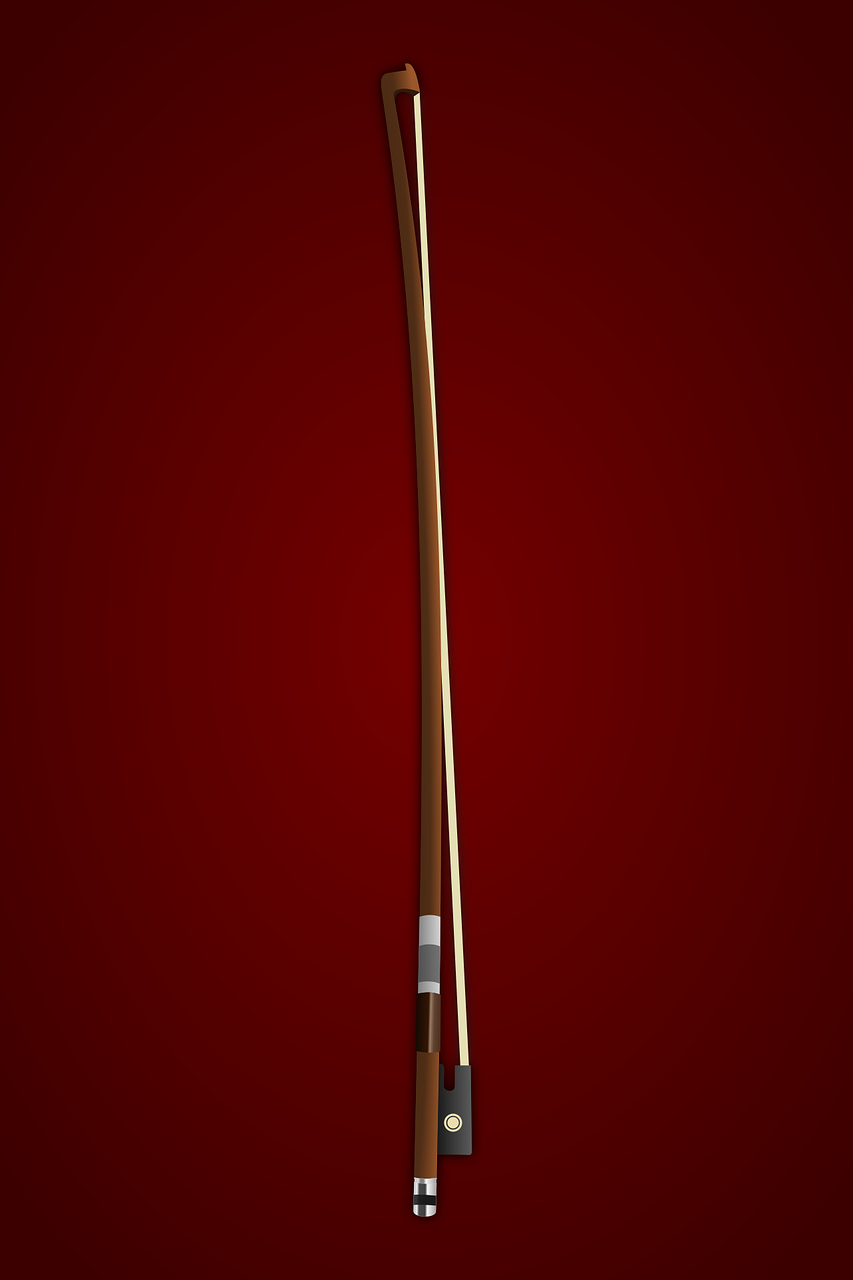 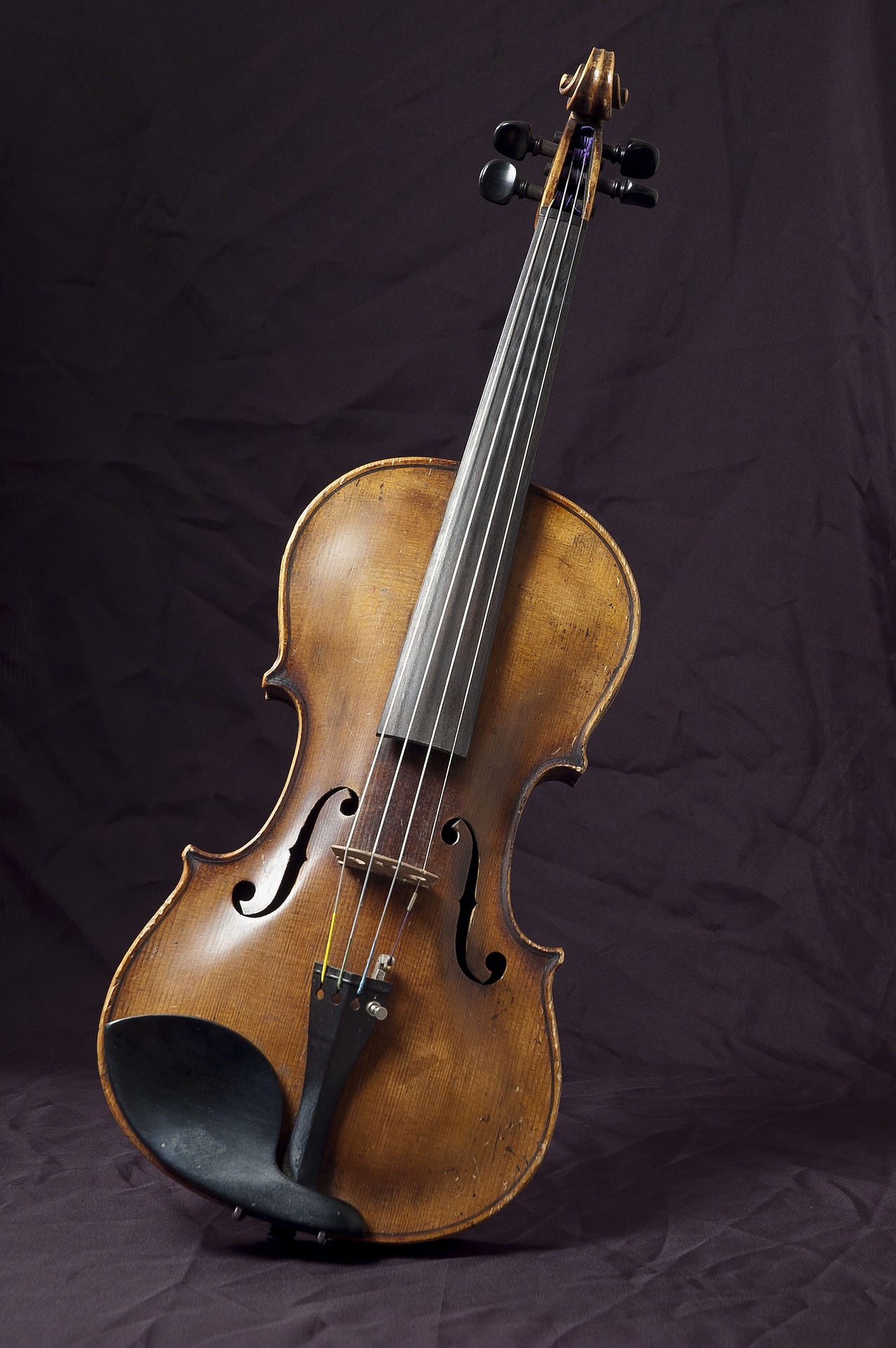 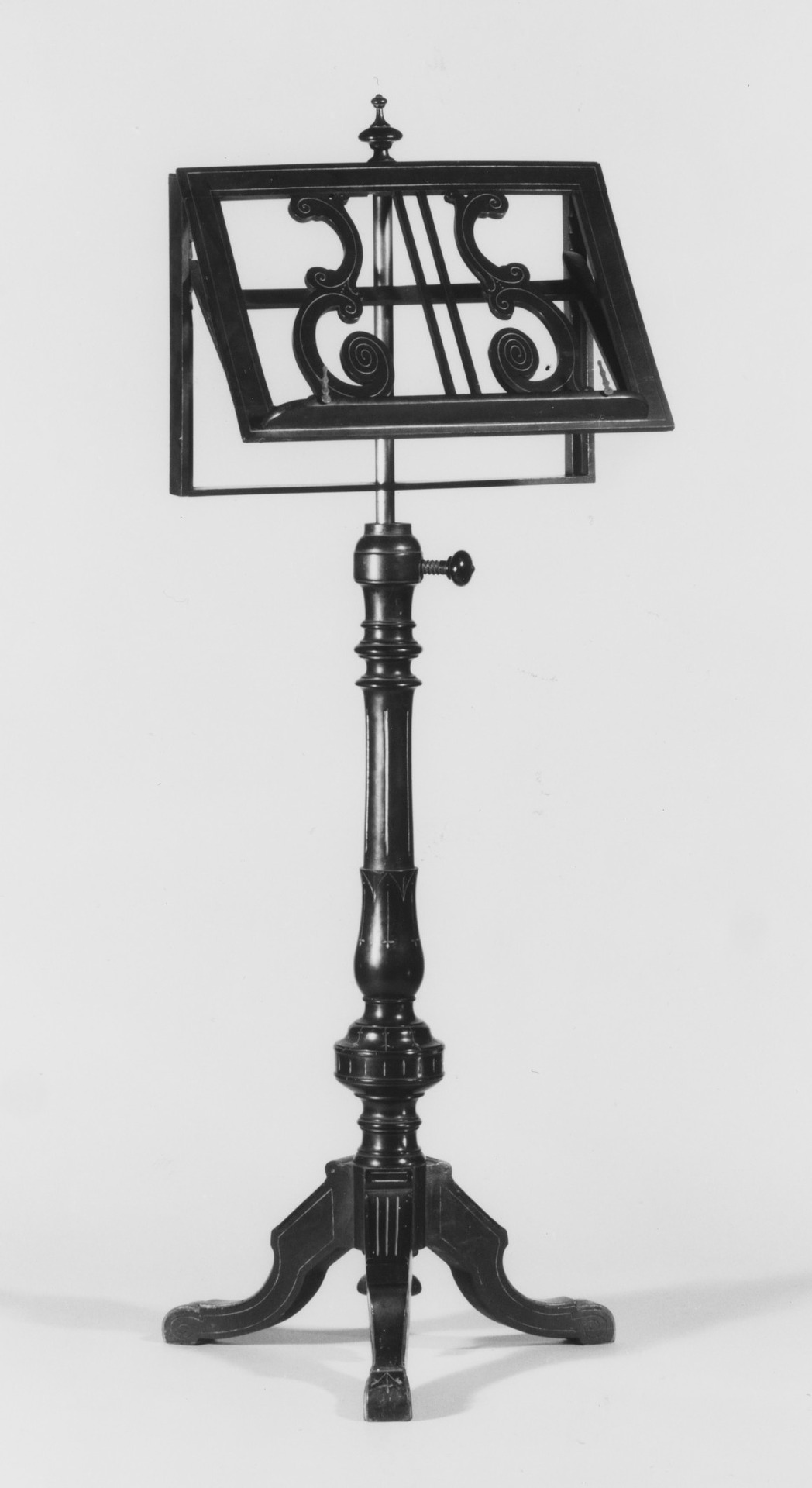 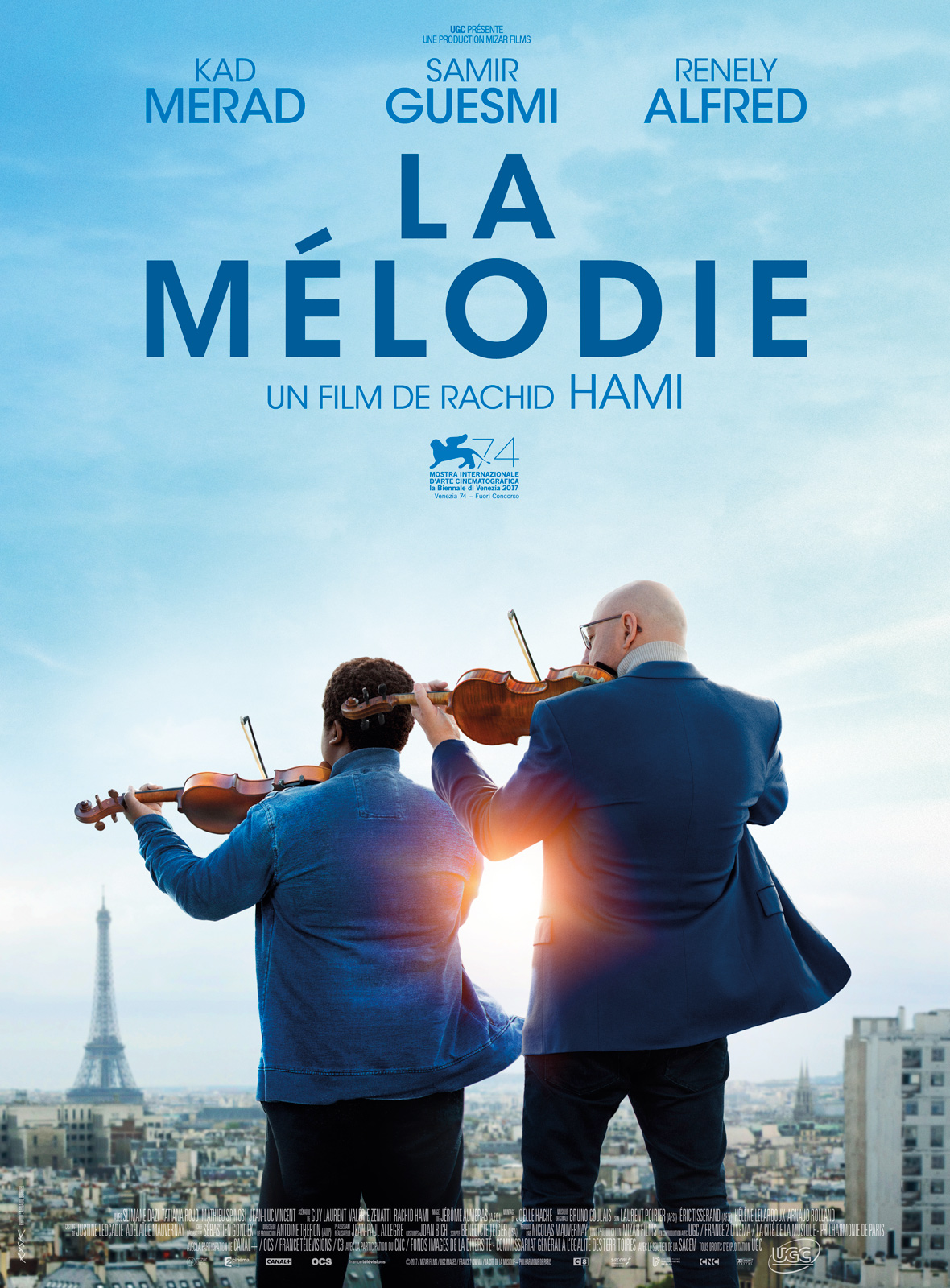 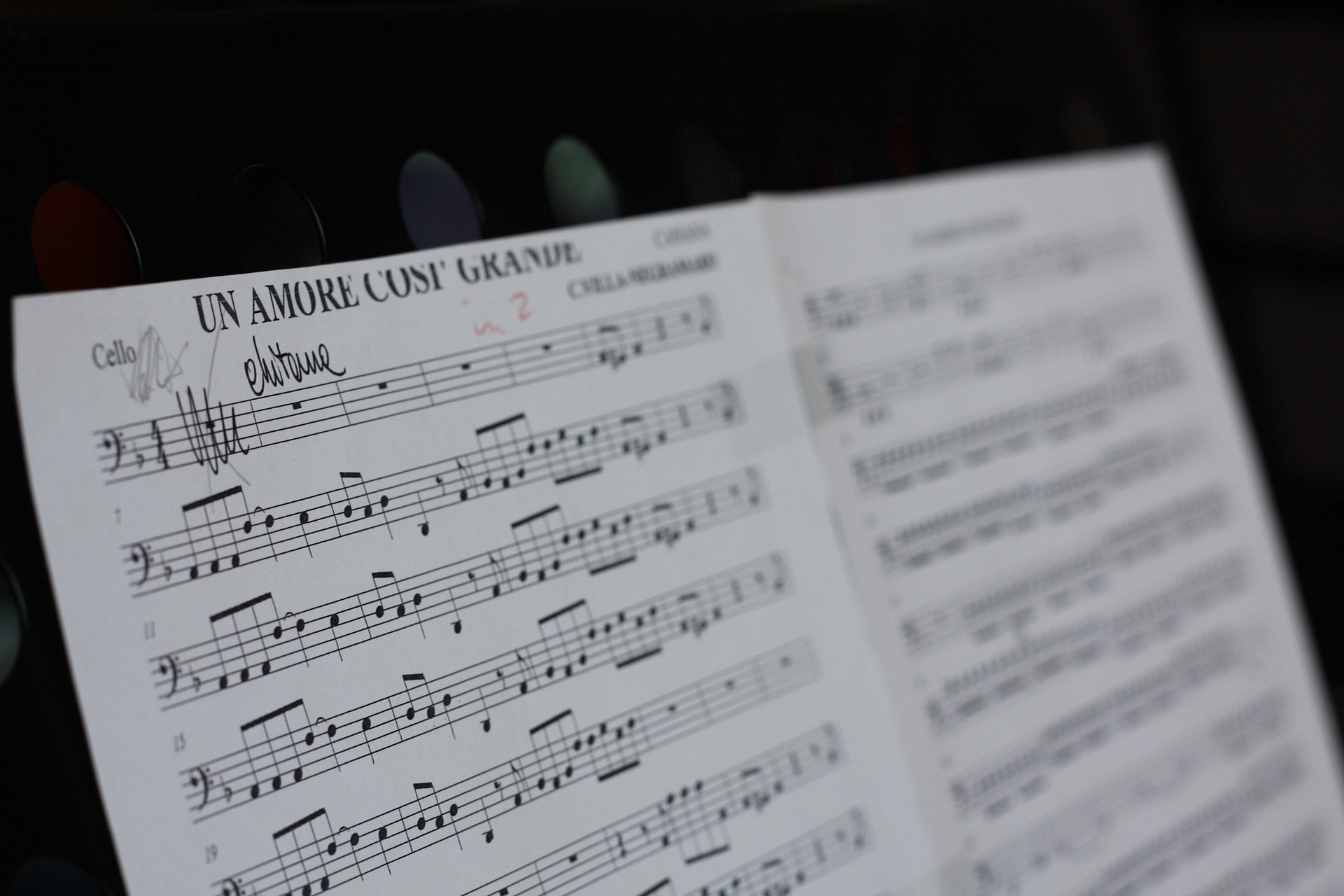 